ゴ ン ド ラ 使 用 検 査 申 請 書 様式第６号（第６条関係）       　　　　　　年　　月　　日　　　　     　　　　　　　　　　　                                   住 所　　　　     　　　　　　　　　　　　　　　　　　　　　　　申請者　　　　　　　　　　　　　　　　                                氏 名　　　　　    　　　　　　　　労 働 局 長　殿備考  １　「参考事項」の欄は、申請者において記入しないこと。      ２　収入印紙は、申請者において消印しないこと。                                                                　　　　　　　　　　　　　　　　    　　　　　　　　 （公益社団法人ボイラ・クレーン安全協会）種類及び型式積載荷重積載荷重　　　　　　　　　　　　ｔ　　　　　　　　　　　　ｔゴンドラの経歴の概要受検地　　　　　　　　　　　　　　　　　　　　　　　　電話　　　　　（　　　　）　　　　　　　　　　　　　　　　　　　　　　　　電話　　　　　（　　　　）　　　　　　　　　　　　　　　　　　　　　　　　電話　　　　　（　　　　）　　　　　　　　　　　　　　　　　　　　　　　　電話　　　　　（　　　　）　　　　　　　　　　　　　　　　　　　　　　　　電話　　　　　（　　　　）受検希望日　　　　　　　　　年　　月　　日　　　　　　　　　年　　月　　日参考事項参考事項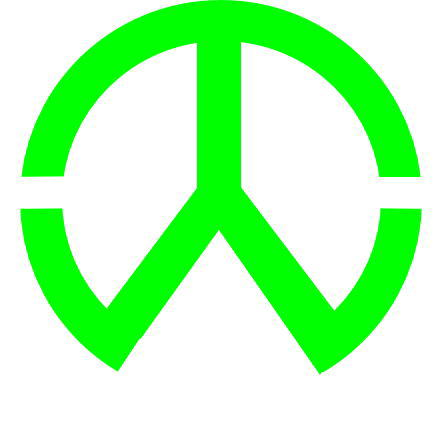 